ПОЛОМОЕЧНАЯ МАШИНА CLEANFIX RA 431ЕЦена 171 625 руб.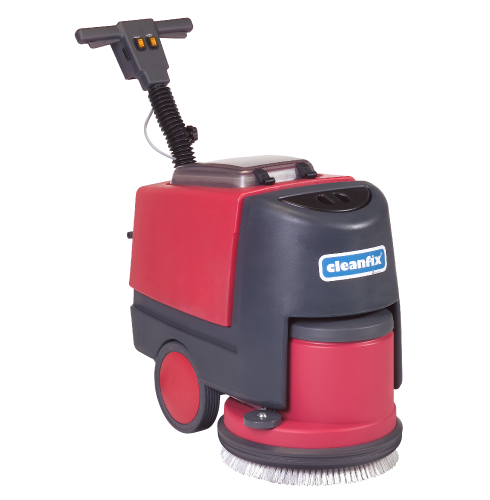 ХАРАКТЕРИСТИКИЛифтинг (сила всасывания), ммН2О: 1 400Размеры (Д x Ш x В), см: 80/43/73Вес, кг: 62Мощн./ Напр., Вт / В: 1850 / 230Скорость вращения щетки, об/мин 180Ширина рабочей поверхности по щетке, мм 430Объем бака для жидкой грязи, л 40Объем бака для чистой жидкости, л 35Ширина всасывающей поверхности, см 76Диаметр щетки, см 43Давление на щеточный узел, кг 34Тип бака РаздельныйТип щетки ДисковаяПроизводительность, кв.м/час 1750Рабочая скорость, км/ч: 5Гарантия, мес.: 12ОПИСАНИЕCетевая поломоечная машина CLEANFIX RA 431ЕНадёжная и простая в эксплуатации поломоечная машина для средних площадей. Успешно используется в складских комплексах и на различных предприятиях, в офисных и торговых центрах. Оптимальный эффект достигается за счёт высокого давления щётки на поверхность. Большие по диаметру колёса гарантируют плавный ход и отсутствие вибрации машины. Движение машины достигается за счёт вращения щётки, т.е. поломоечная машина тянет себя вперёд сама.Применение:Розничные сетиОбъекты транспортной инфраструктурыСкладские комплексыКлининговые компанииСпортивные комплексыРазличные социальные объекты площадью более 700 кв.мПроизведено в Швейцарии.Гарантия на всю технику CLEANFIX составляет 12 месяцев.ПОЛОМОЕЧНАЯ МАШИНА CLEANFIX RA 505 IBCЦена 407 338 руб.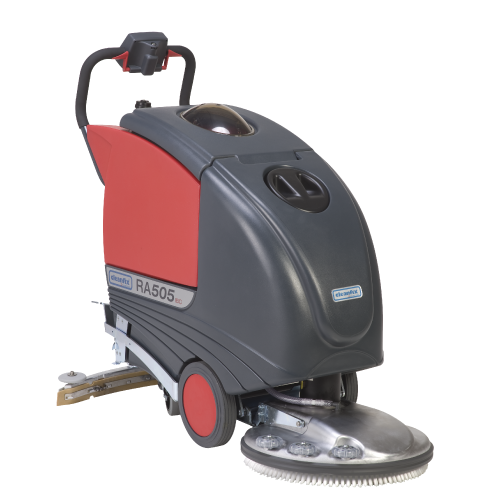 ХАРАКТЕРИСТИКИЛифтинг (сила всасывания), ммН2О: 1 300Размеры (Д x Ш x В), см: 138/56/113Вес, кг: 164Мощн./ Напр., Вт / В: 1150 / 24Скорость вращения щетки, об/мин 190Ширина рабочей поверхности по щетке, мм 510Объем бака для жидкой грязи, л 56Объем бака для чистой жидкости, л 55Ширина всасывающей поверхности, см 88Диаметр щетки, см 51Давление на щеточный узел, кг 48Тип бака РаздельныйТип щетки ДисковаяПроизводительность, кв.м/час 2100Аккумуляторы 12 / 75-105Рабочая скорость, км/ч: 7Гарантия, мес.: 12ОПИСАНИЕАвтономная самоходная поломоечная машина CLEANFIX RA 505 IBCВысокопроизводительная автономная самоходная поломоечная машина производства CLEANFIX (Швейцария). Эффективная поломоечная машина с одной дисковой щёткой, с помощью которой Вы получите блестящий результат на средних и больших площадях. Быстра и экономична в работе, и при этом проста в управлении и манёвренна, в отличие от многих других моделей своего класса. Продуманная и современная конструкция.Применение:Розничные сетиОбъекты транспортной инфраструктурыСкладские комплексыКлининговые компанииСпортивные комплексыРазличные социальные объектыПроизведено в Швейцарии.Гарантия на всю технику CLEANFIX составляет 12 месяцев.